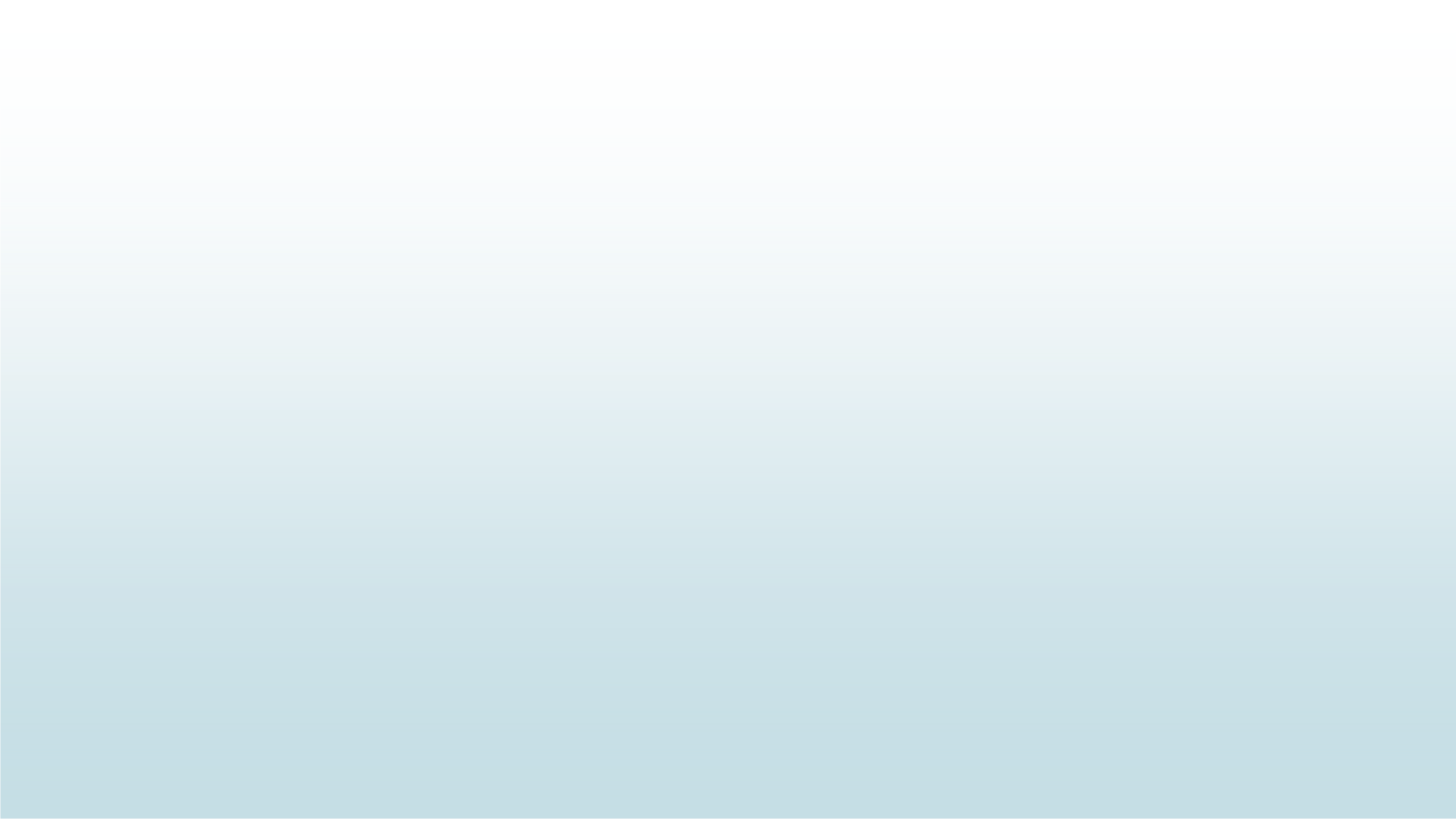 Порядок проведения государственнойитоговой аттестации пообразовательным программам основного общего образования	в2024 годуФормы проведения ГИА и участники ГИА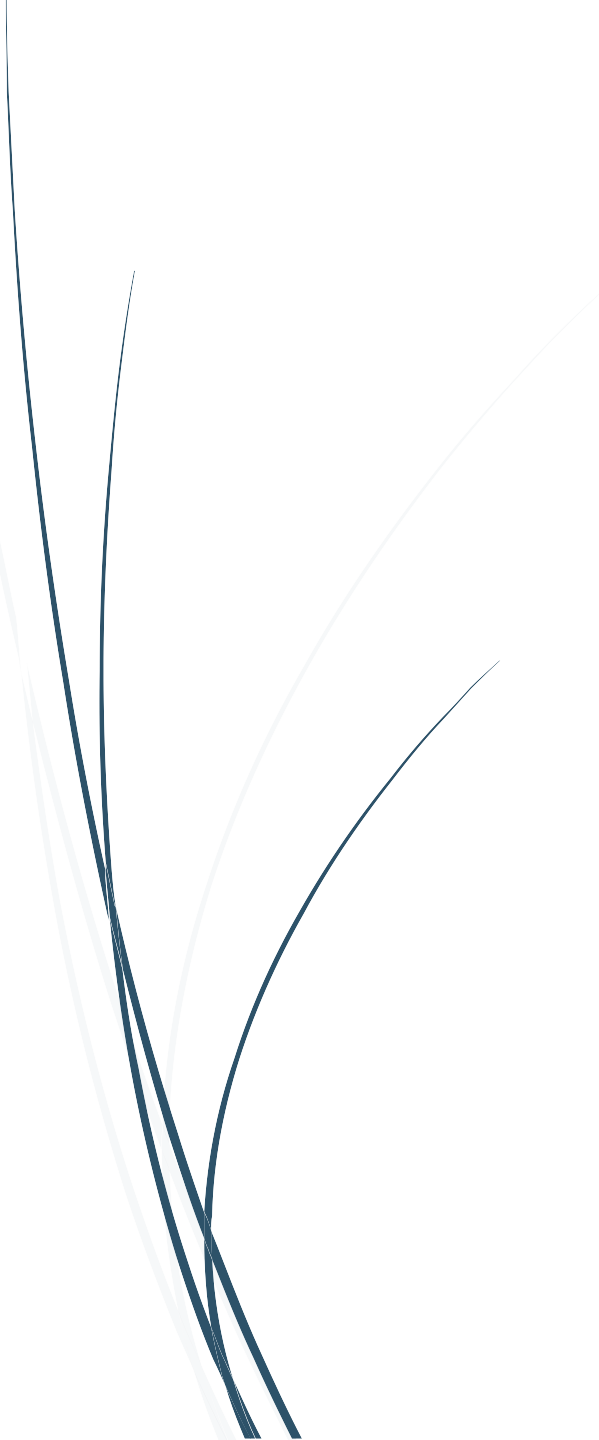 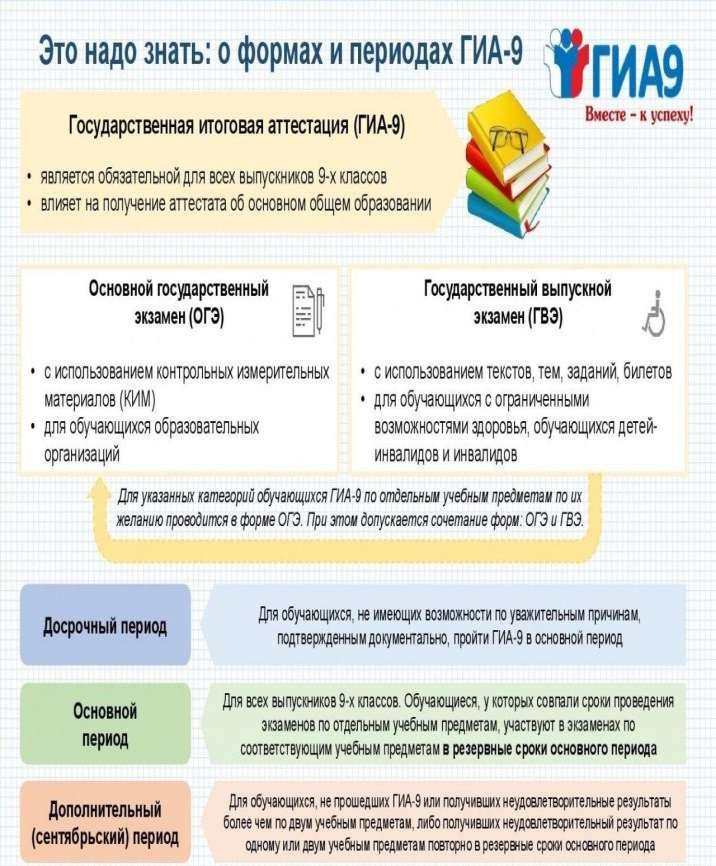 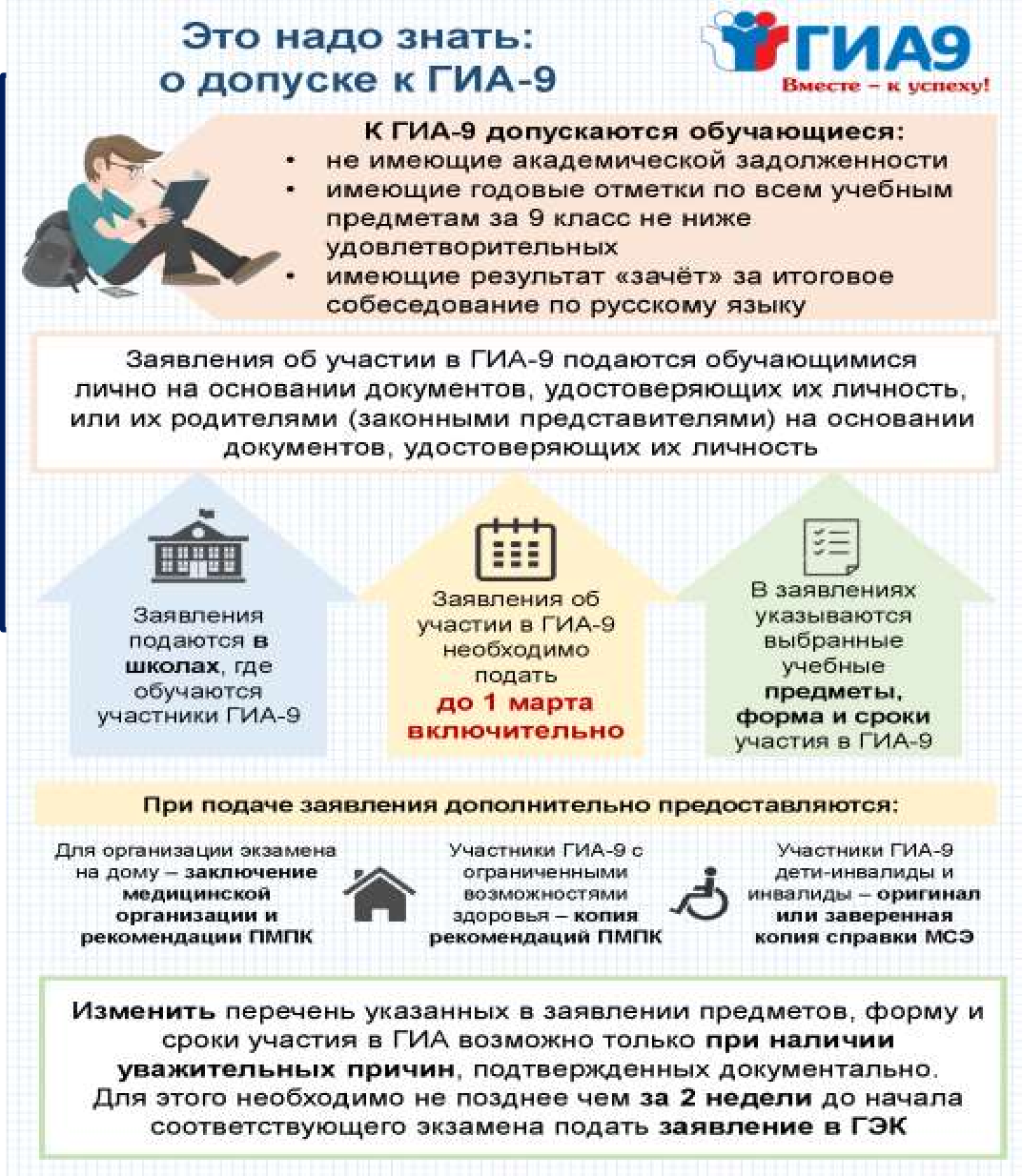 Государственная итоговая аттестация по программам основногообщего образования в 2023-2024 учебном году включает в себя:ОбязательныеэкзаменыРусский языкМатематика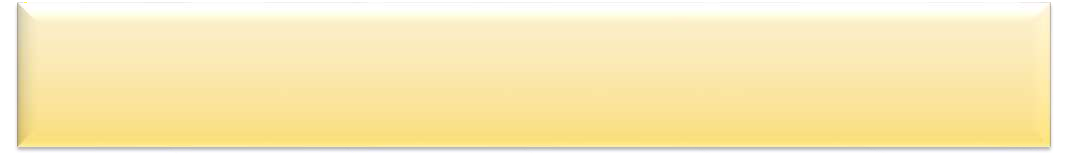 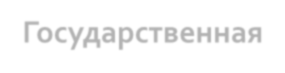 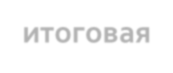 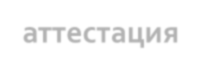 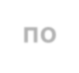 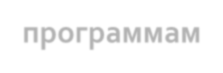 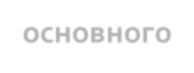 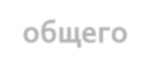 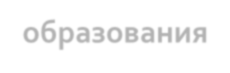 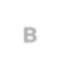 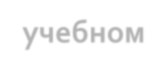 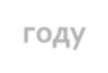 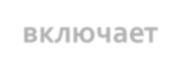 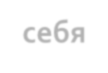 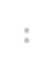 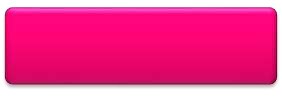 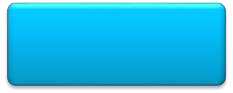 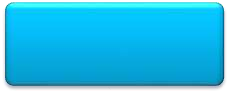 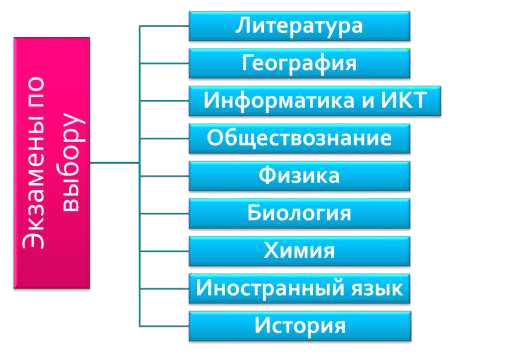 Основанием для получения аттестата об основном общем образованииявляется успешное прохождение ГИА-9 по четырем учебным предметам.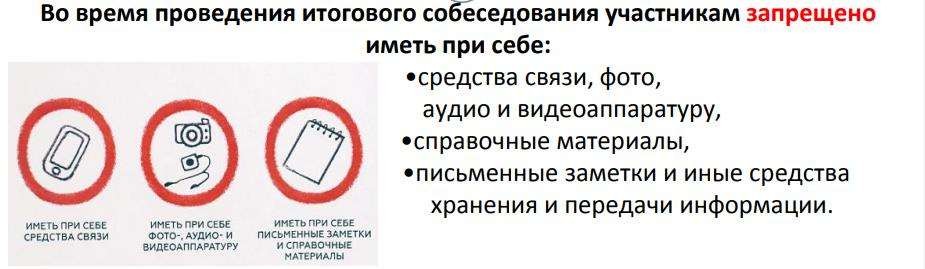 Итоговое собеседование по русскому языку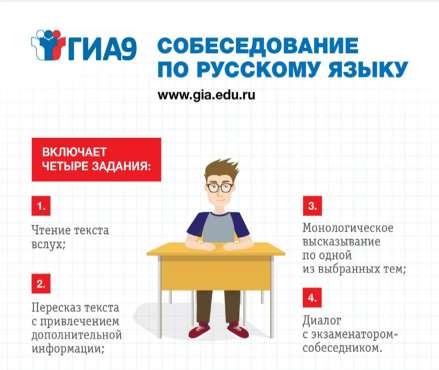 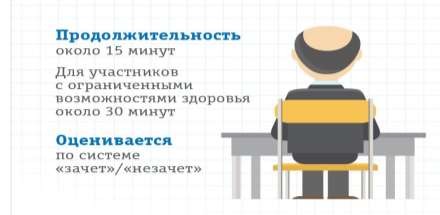 Сроки проведения итогового собеседования в 2024 году14 февраля 2024 года;дополнительные сроки - 13 марта 2024 года15 апреля	2024 годаИтоговоесобеседование по русскомуязыку -условие допуска к ГИА-9Проведение ГИА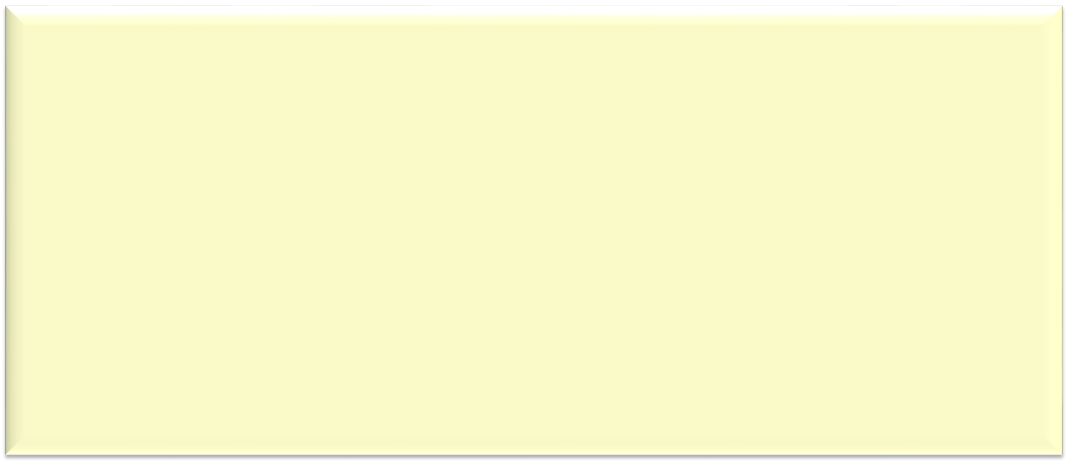 ГИА начинается в 10.00. В 9-50 участникам напоминают правила выполненияэкзаменационной работы.В присутствии участников ГИА в 10-00 вскрывают запечатанные пакеты сэкзаменационными материалами.Участники ГИА заполняют регистрационные поля бланков.Организаторы объявляют о начале экзамена с указанием времени его окончания.Участники ГИА приступают к выполнению заданий КИМов.Участники ГИА могут выходить из аудитории только по уважительной причине (в туалет, в медицинскую комнату) в сопровождении одного из организаторов,оставив бланки ГИА в аудитории.ППЭ	оборудуются	стационарными	и	переноснымиметаллоискателями, средствами видеонаблюдения.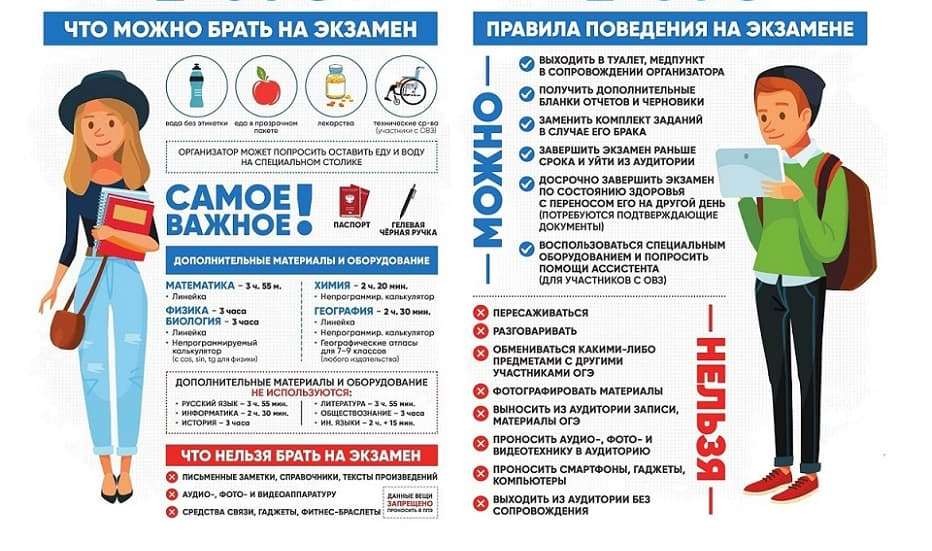 ЗапрещаетсяЛица,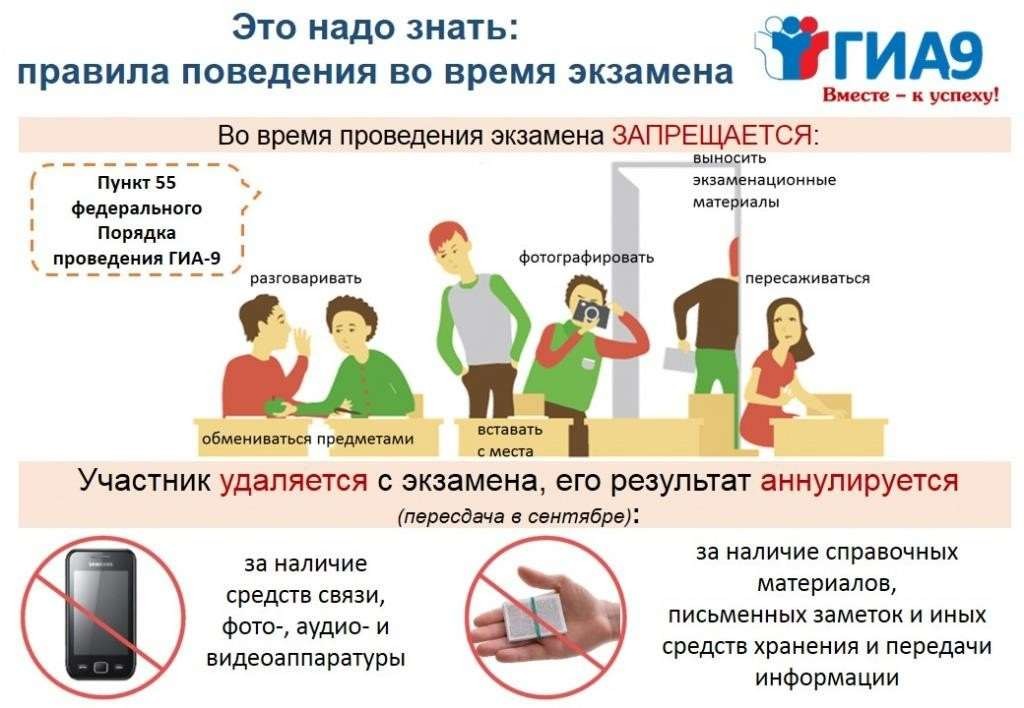 допустившие нарушенияустановленного Порядка,удаляются с экзамена, работы аннулируютсяРезультаты ГИА 9Признаются удовлетворительными, если обучающийся набрал минимальное количество баллов (отметка не ниже 3) по 4 предметам:Русский языкМатематикаПредмет по выборуПредмет по выборуПосле утвержденияпередаются в образовательные организации для ознакомления обучающихся с полученными ими результатами12Повторный допуск к сдаче экзаменов:В текущем году повторно допускаются:получившие на ГИА-9 неудовлетворительные результаты не более, чем по двум предметам;не	явившиеся	на	экзамен	по	уважительным	причинам, подтверждённым документальноВ осенние сроки могут быть допущены:не прошедшие ГИА-9 или получившие неудовлетворительные результаты на ГИА-9 более, чем по двум предметам или получившие повторно неудовлетворительные результаты в резервные сроки.Участники ГИА не сдавшие экзамен в осенний период вправеизменить учебные предметы по выбору для повторного прохождения ГИА в следующем году.13АпелляцияО нарушении установленного порядка проведения экзамена по учебному предмету (в день экзамена, не покидая ППЭ)О несогласии с выставленными баллами (в течение 2 рабочих дней со дня объявления результатов ГИА по соответствующему предмету)Апелляция не рассматривается по вопросам:Содержания и структуры КИМСвязанным с нарушением обучающимся требований Порядка проведения ГИАНеправильного оформления экзаменационной работы14